ГУБЕРНАТОР ВОЛГОГРАДСКОЙ ОБЛАСТИПОСТАНОВЛЕНИЕот 23 декабря 2022 г. N 782ОБ УТВЕРЖДЕНИИ ПЛАНА МЕРОПРИЯТИЙ ("ДОРОЖНОЙ КАРТЫ")ПО СОЗДАНИЮ СИСТЕМЫ ДОЛГОВРЕМЕННОГО УХОДА ЗА ГРАЖДАНАМИПОЖИЛОГО ВОЗРАСТА И ИНВАЛИДАМИ, НУЖДАЮЩИМИСЯ В УХОДЕ,В СООТВЕТСТВИИ С ЦЕЛЯМИ И ЗАДАЧАМИ, ПРЕДУСМОТРЕННЫМИ ТИПОВОЙМОДЕЛЬЮ СИСТЕМЫ ДОЛГОВРЕМЕННОГО УХОДА ЗА ГРАЖДАНАМИ ПОЖИЛОГОВОЗРАСТА И ИНВАЛИДАМИ, НУЖДАЮЩИМИСЯ В УХОДЕ, НА ТЕРРИТОРИИВОЛГОГРАДСКОЙ ОБЛАСТИ В 2023 ГОДУВ соответствии с Правилами предоставления и распределения субсидий из федерального бюджета бюджетам субъектов Российской Федерации в целях софинансирования расходных обязательств субъектов Российской Федерации, возникающих при создании системы долговременного ухода за гражданами пожилого возраста и инвалидами, приведенными в приложении N 8(4) к государственной программе Российской Федерации "Социальная поддержка граждан", утвержденной постановлением Правительства Российской Федерации от 15 апреля 2014 г. N 296 "Об утверждении государственной программы Российской Федерации "Социальная поддержка граждан", постановляю:1. Утвердить прилагаемый План мероприятий ("дорожную карту") по созданию системы долговременного ухода за гражданами пожилого возраста и инвалидами, нуждающимися в уходе, в соответствии с целями и задачами, предусмотренными Типовой моделью системы долговременного ухода за гражданами пожилого возраста и инвалидами, нуждающимися в уходе, на территории Волгоградской области в 2023 году.2. Определить председателя комитета социальной защиты населения Волгоградской области ответственным за реализацию пилотного проекта по созданию системы долговременного ухода за гражданами пожилого возраста и инвалидами, нуждающимися в уходе, в соответствии с целями и задачами, предусмотренными Типовой моделью системы долговременного ухода за гражданами пожилого возраста и инвалидами, нуждающимися в уходе, на территории Волгоградской области.3. Признать утратившими силу постановления Губернатора Волгоградской области:от 16 декабря 2021 г. N 886 "Об утверждении Плана мероприятий ("дорожной карты") по созданию на территории Волгоградской области системы долговременного ухода за гражданами пожилого возраста и инвалидами, признанными нуждающимися в социальном обслуживании, в рамках федерального проекта "Старшее поколение" национального проекта "Демография" на 2022 - 2024 годы";от 23 декабря 2022 г. N 779 "О внесении изменений в постановление Губернатора Волгоградской области от 16 декабря 2021 г. N 886 "Об утверждении Плана мероприятий ("дорожной карты") по созданию на территории Волгоградской области системы долговременного ухода за гражданами пожилого возраста и инвалидами, признанными нуждающимися в социальном обслуживании, в рамках федерального проекта "Старшее поколение" национального проекта "Демография" на 2022 - 2024 годы".4. Настоящее постановление вступает в силу с 01 января 2023 г. и подлежит официальному опубликованию.ГубернаторВолгоградской областиА.И.БОЧАРОВУтвержденпостановлениемГубернатораВолгоградской областиот 23 декабря 2022 г. N 782ПЛАН МЕРОПРИЯТИЙ("ДОРОЖНАЯ КАРТА") ПО СОЗДАНИЮ СИСТЕМЫ ДОЛГОВРЕМЕННОГО УХОДАЗА ГРАЖДАНАМИ ПОЖИЛОГО ВОЗРАСТА И ИНВАЛИДАМИ, НУЖДАЮЩИМИСЯВ УХОДЕ, В СООТВЕТСТВИИ С ЦЕЛЯМИ И ЗАДАЧАМИ,ПРЕДУСМОТРЕННЫМИ ТИПОВОЙ МОДЕЛЬЮ СИСТЕМЫ ДОЛГОВРЕМЕННОГОУХОДА ЗА ГРАЖДАНАМИ ПОЖИЛОГО ВОЗРАСТА И ИНВАЛИДАМИ,НУЖДАЮЩИМИСЯ В УХОДЕ, НА ТЕРРИТОРИИ ВОЛГОГРАДСКОЙ ОБЛАСТИВ 2023 ГОДУ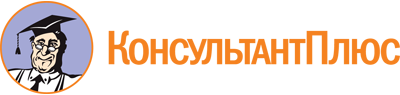 Постановление Губернатора Волгоградской обл. от 23.12.2022 N 782
"Об утверждении Плана мероприятий ("дорожной карты") по созданию системы долговременного ухода за гражданами пожилого возраста и инвалидами, нуждающимися в уходе, в соответствии с целями и задачами, предусмотренными Типовой моделью системы долговременного ухода за гражданами пожилого возраста и инвалидами, нуждающимися в уходе, на территории Волгоградской области в 2023 году"Документ предоставлен КонсультантПлюс

www.consultant.ru

Дата сохранения: 04.06.2023
 Nп/пНаименование мероприятия/контрольные точкиОтветственный исполнительОжидаемый результат/вид документаСрок реализацииСрок реализацииФинансирование и источники, тыс. рублейNп/пНаименование мероприятия/контрольные точкиОтветственный исполнительОжидаемый результат/вид документаСрок началаСрок окончанияФинансирование и источники, тыс. рублей12345671.Подготовительные мероприятия в целях обеспечения реализации задач, предусмотренных Типовой моделью системы долговременного ухода за гражданами пожилого возраста и инвалидами нуждающимися в уходе1.1.Принятие решения о реализации на территории Волгоградской области системы долговременного ухода за гражданами пожилого возраста и инвалидами, нуждающимися в уходе, в соответствии с целями и задачами, предусмотренными Типовой моделью системы долговременного ухода за гражданами пожилого возраста и инвалидами, нуждающимися в уходе, утвержденной приказом Министерства труда и социальной защиты Российской Федерации (далее именуется - Типовая модель), в 2023 годукомитет социальной защиты населения Волгоградской области (далее именуется - Облкомсоцзащиты), комитет здравоохранения Волгоградской области (далее именуется - Облздрав)протокол областной рабочей группы по созданию системы долговременного ухода за гражданами пожилого возраста и инвалидами, нуждающимися в уходе, на территории Волгоградской области в 2023 году (далее именуется - рабочая группа)08 декабря 2022 г.01 апреля 2023 г.1.1.утверждение Плана мероприятий по внедрению Типовой модели на территории Волгоградской области в 2023 году (далее именуется - План мероприятий по внедрению Типовой модели)Облкомсоцзащитыприказ Облкомсоцзащиты "Об утверждении Плана мероприятий по внедрению Типовой модели системы долговременного ухода за гражданами пожилого возраста и инвалидами, нуждающимися в уходе, утвержденной приказом Министерства труда и социальной защиты Российской Федерации, на территории Волгоградской области в 2023 году" в соответствии с Планом мероприятий по внедрению Типовой модели:утверждены приказами Облкомсоцзащиты:правила определения индивидуальной потребности гражданина в социальном обслуживании, в том числе в социальных услугах по уходу;правила заполнения анкеты-опросника для определения индивидуальной потребности гражданина в социальном обслуживании, в том числе в социальных услугах по уходу;форма дополнения к индивидуальной программе предоставления социальных услуг;форма отчета о предоставлении социальных услуг по уходу, включенных в социальный пакет долговременного ухода, предоставляемых гражданину бесплатно в форме социального обслуживания на дому;положение о территориальном координационном центре;внесены изменения в приказы Облкомсоцзащиты, утверждающие:форму анкеты-опросника для определения индивидуальной потребности гражданина в социальном обслуживании, в том числе в социальных услугах по уходу (блок А, блок Б, блок В, блок Г);положение о региональном координационном центре;положение о пункте проката технических средств реабилитации (с приложением перечня технических средств реабилитации);положение о "школе ухода"08 декабря 2022 г.01 апреля 2023 г.1.2.Утверждение должностного лица, ответственного за реализацию пилотного проекта по созданию системы долговременного ухода за гражданами пожилого возраста и инвалидами, нуждающимися в уходе, на территории Волгоградской области (далее именуется - пилотный проект)Облкомсоцзащитыпостановление Губернатора Волгоградской области08 декабря 2022 г.31 декабря 2022 г.1.2.Утверждение должностного лица, ответственного за реализацию пилотного проекта по созданию системы долговременного ухода за гражданами пожилого возраста и инвалидами, нуждающимися в уходе, на территории Волгоградской области (далее именуется - пилотный проект)Облкомсоцзащитыкоординация реализации мероприятий пилотного проекта01 января 2023 г.31 декабря 2023 г.1.3.Организация работы рабочей группыОблкомсоцзащиты, Облздравпостановление Губернатора Волгоградской области от 01 июня 2018 г. N 408 "О внесении изменения в постановление Губернатора Волгоградской области от 19 июня 2015 г. N 552 "Об образовании областной межведомственной комиссии по проблемам пожилых людей и инвалидов Волгоградской области"Положение об областной рабочей группе по созданию системы долговременного ухода за гражданами пожилого возраста и инвалидами, нуждающимися в уходе, на территории Волгоградской области, утвержденное заместителем Губернатора Волгоградской области от 21 января 2019 г.рассмотрение результатов реализации пилотного проекта на заседаниях рабочей группы, областной межведомственной комиссии по проблемам пожилых людей и инвалидов Волгоградской области, проектного комитета по региональным проектам и приоритетным проектам Волгоградской области по направлению "Демография"01 января 2023 г.31 декабря 2023 г.1.4.Приведение нормативных правовых актов Облкомсоцзащиты и Облздрава в соответствие с целями и задачами, предусмотренными Типовой моделью и пилотным проектомОблкомсоцзащиты, Облздраввнесены изменения в нормативные правовые акты Облкомсоцзащиты и Облздрава в соответствие с целями и задачами, предусмотренными Типовой моделью и пилотным проектом08 декабря 2022 г.01 июня 2023 г.1.5.Внесение изменений в порядок межведомственного взаимодействия медицинских организаций, организаций социального обслуживания и центров социальной защиты населения в рамках создания и функционирования системы долговременного ухода за гражданами пожилого возраста и инвалидами, нуждающимися в уходе (далее именуется - система долговременного ухода), на территории Волгоградской области, включая организацию их медико-социального сопровожденияОблкомсоцзащиты,Облздраввнесены изменения в совместный приказ Облкомсоцзащиты N 1446 и Облздрава N 2178 от 30 июля 2019 г. "Об утверждении Порядка межведомственного взаимодействия медицинских организаций, организаций социального обслуживания и центров социальной защиты населения в рамках создания и функционирования системы долговременного ухода за гражданами пожилого возраста и инвалидами на территории Волгоградской области, включая организацию их медико-социального сопровождения" (далее именуется - Порядок межведомственного взаимодействия)08 декабря 2022 г.01 июня 2023 г.1.6.Утверждение порядка мониторинга функционирования системы долговременного ухода, осуществляемого региональным координационным центром системы долговременного ухода (далее именуется - региональный координационный центр) и территориальными координационными центрами системы долговременного ухода (далее именуются - территориальные координационные центры)Облкомсоцзащитыправовой акт Облкомсоцзащиты08 декабря 2022 г.01 июня 2023 г.1.7.Утверждение порядка осуществления контроля качества предоставления гражданам пожилого возраста и инвалидам, нуждающимися в уходе, социальных услуг по уходу, включенных в социальный пакет долговременного уходаОблкомсоцзащитыправовой акт Облкомсоцзащиты08 декабря 2022 г.01 июня 2023 г.1.8.Актуализация перечня организаций социального обслуживания (поставщиков социальных услуг), медицинских организаций, являющихся участниками системы долговременного ухода, а также "школ ухода", пунктов проката технических средств реабилитации, предоставления социальных услуг в полустационарной форме социального обслуживания гражданам пожилого возраста и инвалидам в условиях дневного пребыванияОблкомсоцзащиты,Облздравпротокол заседания рабочей группы по созданию системы долговременного уходаправовые акты Облкомсоцзащиты, Облздрава08 декабря 2022 г.01 июня 2023 г.1.9.Обеспечение функционирования модуля "Система долговременного ухода" на базе ведомственных информационных систем органов государственной власти Волгоградской области в целях обеспечения межведомственного взаимодействия участников системы долговременного ухода, в том числе информационного обмена сведениями о гражданах, нуждающихся в уходеОблкомсоцзащиты, Облздравфункционирующий модуль "Система долговременного ухода" обеспечивает получение, хранение, передачу и обмен сведениями о гражданах, нуждающихся в уходе08 декабря 2022 г.31 декабря 2023 г.2.Мероприятия по организации предоставления гражданам, нуждающимся в уходе, социальных услуг по уходу, включенных в социальный пакет долговременного ухода2.1.Организация деятельности регионального координационного центраОблкомсоцзащиты, Облздравприведение регионального координационного центра в соответствие с Типовой моделью в части его исключения из структуры поставщика социальных услугинформационно-аналитическое обеспечение функционирования системы долговременного ухода в регионе, в том числе в рамках межведомственного взаимодействияосуществление мониторинга выявления граждан, нуждающихся в уходе, в рамках межведомственного взаимодействия с медицинскими организациями, обработка и анализ информации о выявленных гражданах, нуждающихся в предоставлении социальных услуг и медицинской помощиформирование и ведение единой базы данных выявленных граждан, нуждающихся в уходепроведение мероприятий по обучению и информационно-методическому сопровождению специалистов и лиц, осуществляющих уход, в том числе по вопросам деятельности "школ ухода"организация деятельности кол-центра (горячей линии), подготовка информационно-разъяснительных материалов о системе долговременного ухода08 декабря 2022 г.31 декабря 2023 г.3867,5 тыс. рублей - средства областного бюджета2.2.Организация работы территориальных координационных центров на базе территориальных центров социальной защиты населения Волгоградской области (далее именуются - ЦСЗН)Облкомсоцзащиты,ЦСЗНприказ Облкомсоцзащиты "Об утверждении Положения о территориальных координационных центрах"08 декабря 2022 г.31 декабря 2023 г.2.3.Организация деятельности "школ ухода" для обучения лиц, осуществляющих родственный уход за гражданами, нуждающимися в уходе, в том числе с организацией выезда на дом и в дистанционном режиме, на базе центров социального обслуживания населения (далее именуются - ЦСОН)Облкомсоцзащиты, ЦСОН, региональные координационные центрыорганизована деятельность "школ ухода", оснащенных оборудованием в следующих организациях:ГКУ СО "Алексеевский ЦСОН" (Волгоградская область, Алексеевский район, ст-ца Алексеевская, пер. Советский, д. 26);ГБУ СО "Быковский ЦСОН" (404062, Волгоградская область, Быковский район, р.п. Быково, ул. Куйбышева, д. 1);ГБУ СО "Волжский ЦСОН" (404122, Волгоградская область, г. Волжский, ул. Кирова, д. 22); ГКУ СО "Городищенский ЦСОН"(403003, Волгоградская область, Городищенский район, р.п. Городище, ул. Промышленная, д. 3);ГКУ СО "Даниловский ЦСОН" (403371, Волгоградская область,Даниловский район, р.п. Даниловка, ул. Коммунистическая, д. 13);ГКУ СО "Дзержинский ЦСОН" (400075, Волгоград, ул. Полесская, д. 3а);ГБУ СО "Дубовский ЦСОН" (404002, Волгоградская область,Дубовский район, г. Дубовка, ул. Первомайская, д. 56);ГКУ СО "Еланский ЦСОН" (403732, Волгоградская область, Еланский район, р.п. Елань, ул. Большая Казанская, д. 61);ГКУ СО "Жирновский ЦСОН"(403791, Волгоградская область,Жирновский район, г. Жирновск, ул. Строителей, д. 9а);ГКУ СО "Иловлинский ЦСОН" (403071, Волгоградская область, Иловлинский район, р.п. Иловля, ул. Спортивная, д. 20);ГКУ СО "Калачевский ЦСОН"(404503, Волгоградская область,Калачевский район, г. Калач-на-Дону, ул. Маяковского, д. 6);ГКУ СО "Камышинский ЦСОН" (403886, Волгоградская область, Камышинский район, г. Камышин, 6 мкр-н, д. 1);ГКУ СО "Киквидзенский ЦСОН" (403221, Волгоградская область, Киквидзенский район, ст-ца Преображенская, ул. Ленина, д. 67);ГБУ СО "Кировский ЦСОН" (400059, Волгоград, ул. им. Губкина, д. 11);ГКУ СО "Клетский ЦСОН" (403562, Волгоградская область, Клетский район, ст-ца Клетская, ул. Сушкова, д. 56);ГКУ СО "Котельниковский ЦСОН"(404353, Волгоградская область, Котельниковский район, г. Котельниково, ул. Ленина, д. 6);ГБУ СО "Котовский ЦСОН" (403805, Волгоградская область, Котовский район, г. Котово, ул. Школьная, д. 1а);ГБУ СО "Красноармейский ЦСОН" (400086, Волгоград, ул. Судостроительная, д. 43);ГКУ СО "Кумылженский ЦСОН" (403402, Волгоградская область, Кумылженский район, ст-ца Кумылженская, ул. Ленина, д. 5/2);ГКУ СО "Ленинский ЦСОН" (404620, Волгоградская область, Ленинский район, г. Ленинск, ул. Ленина, д. 208г);ГКУ СО "Михайловский ЦСОН" (403348, Волгоградская область, г. Михайловка, ул. Мира, д. 65);ГКУ СО "Нехаевский ЦСОН" (403171, Волгоградская область, Нехаевский район, ст-ца Нехаевская, ул. Гагарина, д. 17);ГБУ СО "Николаевский ЦСОН" (404033, Волгоградская область, Николаевский район, г. Николаевск, ул. Ленина, д. 19);ГБУ СО "Новоаннинский ЦСОН" (403958, Волгоградская область, Новоаннинский район, г. Новоаннинский, ул. Мира, д. 41);ГКУ СО "Новониколаевский ЦСОН" (403901, Волгоградская область, Новониколаевский район, р.п. Новониколаевский, ул. Советская, д. 10а);ГКУ СО "Октябрьский ЦСОН" (404321, Волгоградская область, Октябрьский район, р.п. Октябрьский, ул. Центральная, д. 19);ГКУ СО "Ольховский ЦСОН" (403651, Волгоградская область, Ольховский район, с. Ольховка, ул. Базарная, д. 10);ГКУ СО "Палласовский ЦСОН" (404263, Волгоградская область, Палласовский район, г. Палласовка ул. Ушакова, д. 2);ГКУ СО "Руднянский ЦСОН" (403601, Волгоградская область, Руднянский район, р.п. Рудня, ул. Красная, д. 4а);ГКУ СО "Светлоярский ЦСОН" (404171, Волгоградская область, Светлоярский район, р.п. Светлый Яр, ул. Мелиоративная, д. 3);ГКУ СО "Серафимовичский ЦСОН" (403441, Волгоградская область, Серафимовичский район, г. Серафимович, ул. Октябрьская, д. 65);ГКУ СО "Советский ЦСОН" (400011, Волгоград, ул. Электролесовская, д. 5а);ГКУ СО "Среднеахтубинский ЦСОН" (404143, Волгоградская область, Среднеахтубинский район, р.п. Средняя Ахтуба, ул. Гагарина, д. 58);ГКУ СО "Старополтавский ЦСОН"(404211, Волгоградская область, Старополтавский район, с. Старая Полтавка, ул. Победа, д. 53/1);ГКУ СО "Суровикинский ЦСОН" (404415, Волгоградская область, Суровикинский район, г. Суровикино, ул. Микрорайон 2, д. 3);ГБУ СО "Тракторозаводский ЦСОН" (400125, Волгоград, ул. Николая Отрады, д. 26а);ГКУ СО "Урюпинский ЦСОН" (403113, Волгоградская область, Урюпинский район, г. Урюпинск, просп. Ленина, д. 85);ГКУ СО "Фроловский ЦСОН" (403540, Волгоградская область, г. Фролово, ул. Фроловская, д. 1);ГБУ СО "Центральный ЦСОН" (400087, Волгоград, ул. Невская, д. 18, 400120, Волгоград, ул. Кузнецкая, д. 87/5);ГКУ СО "Чернышковский ЦСОН" (404462, Волгоградская область, Чернышковский район, р.п. Чернышковский, ул. Цимлянская, д. 10);ГБССУ СО ГПВИ "Волгоградский областной геронтологический центр" (400078, Волгоград, ул. Восточная, д. 42);ГКУ СО "Волгоградский областной центр психолого-педагогической помощи населению"(400009, Волгоград, просп. им. В.И. Ленина, д. 135);ГБССУ СО ГПВИ "Бударинский психоневрологический интернат" (403980, Волгоградская область, Новоаннинский район, х. Черкесовский)обучение в 2023 году на базе 44 "школ ухода" не менее 3000 лиц, осуществляющих родственный уход за гражданами, нуждающимися в уходе01 января 2023 г.31 декабря 2023 г.2.4.Организация деятельности пунктов проката технических средств реабилитации на базе ЦСОНОблкомсоцзащиты, организации социального обслуживанияорганизована деятельность 42 пунктов проката технических средств реабилитации в следующих организациях:ГКУ СО "Алексеевский ЦСОН"(Волгоградская область, Алексеевский район, ст-ца Алексеевская, пер. Советский, д. 26);ГБУ СО "Быковский ЦСОН" (404062, Волгоградская область, Быковский район, р.п. Быково, ул. Куйбышева, д. 1);ГБУ СО "Волжский ЦСОН" (404122, Волгоградская область, г. Волжский, ул. Кирова, д. 22);ГКУ СО "Городищенский ЦСОН" (403003, Волгоградская область, Городищенский район, р.п. Городище, ул. Промышленная, д. 3);ГКУ СО "Даниловский ЦСОН" (403371, Волгоградская область,Даниловский район, р.п. Даниловка, ул. Коммунистическая, д. 13);ГКУ СО "Дзержинский ЦСОН" (400075, Волгоград, ул. Полесская, д. 3а);ГБУ СО "Дубовский ЦСОН" (404002, Волгоградская область,Дубовский район, г. Дубовка, ул. Первомайская, д. 56);ГКУ СО "Еланский ЦСОН" (403732, Волгоградская область, Еланский район, р.п. Елань, ул. Большая Казанская, д. 61);ГКУ СО "Жирновский ЦСОН" (403791, Волгоградская область,Жирновский район, г. Жирновск, ул. Строителей, д. 9а);ГКУ СО "Иловлинский ЦСОН" (403071, Волгоградская область, Иловлинский район, р.п. Иловля, ул. Спортивная, д. 20);ГКУ СО "Калачевский ЦСОН" (404503, Волгоградская область,Калачевский район, г. Калач-на-Дону, ул. Маяковского, д. 6);ГКУ СО "Камышинский ЦСОН" (403886, Волгоградская область, Камышинский район, г. Камышин, 6 мкр-н, д. 1);ГКУ СО "Киквидзенский ЦСОН" (403221, Волгоградская область, Киквидзенский район, ст-ца Преображенская, ул. Ленина, д. 67);ГБУ СО "Кировский ЦСОН" (400059, Волгоград, ул. им. Губкина, д. 11);ГКУ СО "Клетский ЦСОН" (403562, Волгоградская область, Клетский район, ст-ца Клетская, ул. Сушкова, д. 56);ГКУ СО "Котельниковский ЦСОН" (404353, Волгоградская область, Котельниковский район, г. Котельниково, ул. Ленина, д. 6);ГБУ СО "Котовский ЦСОН" (403805, Волгоградская область, Котовский район, г. Котово, ул. Школьная, д. 1а);ГБУ СО "Красноармейский ЦСОН" (400086, Волгоград, ул. Судостроительная, д. 4);ГКУ СО "Кумылженский ЦСОН" (403402, Волгоградская область, Кумылженский район, ст-ца Кумылженская, ул. Ленина, д. 5/2);ГКУ СО "Ленинский ЦСОН" (404620, Волгоградская область, Ленинский район, г. Ленинск, ул. Ленина, д. 208г);ГКУ СО "Михайловский ЦСОН" (403348, Волгоградская область, г. Михайловка, ул. Мира, д. 65);ГКУ СО "Нехаевский ЦСОН" (403171, Волгоградская область, Нехаевский район, ст-ца Нехаевская, ул. Гагарина, д. 17);ГБУ СО "Николаевский ЦСОН" (404033, Волгоградская область, Николаевский район, г. Николаевск, ул. Ленина, д. 19);ГБУ СО "Новоаннинский ЦСОН" (403958, Волгоградская область, Новоаннинский район, г. Новоаннинский, ул. Мира, д. 41);ГКУ СО "Новониколаевский ЦСОН" (403901, Волгоградская область, Новониколаевский район, р.п. Новониколаевский, ул. Советская, д. 10а);ГКУ СО "Октябрьский ЦСОН" (404321, Волгоградская область, Октябрьский район, р.п. Октябрьский, ул. Центральная, д. 19);ГКУ СО "Ольховский ЦСОН", (403651, Волгоградская область, Ольховский район, с. Ольховка, ул. Базарная, д. 10);ГКУ СО "Палласовский ЦСОН" (404263, Волгоградская область, Палласовский район, г. Палласовка ул. Ушакова, д. 2);ГКУ СО "Руднянский ЦСОН" (403601, Волгоградская область, Руднянский район, р.п. Рудня, ул. Красная, д. 4а);ГКУ СО "Светлоярский ЦСОН" (404171, Волгоградская область, Светлоярский район, р.п. Светлый Яр, ул. Мелиоративная, д. 3);ГКУ СО "Серафимовичский ЦСОН" (403441, Волгоградская область, Серафимовичский район, г. Серафимович, ул. Октябрьская, д. 65);ГКУ СО "Советский ЦСОН" (400011, Волгоград, ул. Электролесовская, д. 5а);ГКУ СО "Среднеахтубинский ЦСОН" (404143, Волгоградская область, Среднеахтубинский район, р.п. Средняя Ахтуба, ул. Гагарина, д. 58);ГКУ СО "Старополтавский ЦСОН" (404211, Волгоградская область, Старополтавский район, с. Старая Полтавка, ул. Победы, д. 53/1);ГКУ СО "Суровикинский ЦСОН" (404415, Волгоградская область, Суровикинский район, г. Суровикино, ул. микрорайон 2, д. 3);ГБУ СО "Тракторозаводский ЦСОН" (400125, Волгоград, ул. Николая Отрады, д. 26а);ГКУ СО "Урюпинский ЦСОН" (403113, Волгоградская область, Урюпинский район, г. Урюпинск, просп. Ленина, д. 85);ГКУ СО "Фроловский ЦСОН" (403540, Волгоградская область, г. Фролово, ул. Фроловская, д. 1);ГБУ СО "Центральный ЦСОН" (400087, Волгоград, ул. Невская, д. 18, 400120, Волгоград, ул. Кузнецкая, д. 87/5);ГКУ СО "Чернышковский ЦСОН" (404462, Волгоградская область, Чернышковский район, р.п. Чернышковский, ул. Цимлянская, д. 10);ГКУ СО "Волгоградский областной центр психолого-педагогической помощи населению" (400009, Волгоград, просп. им. В.И. Ленина, д. 135)доукомплектование 42 пунктов проката техническими средствами реабилитации08 декабря 2022 г.31 декабря 2023 г.2.5.Организация работы отделений дневного пребывания граждан пожилого возраста и инвалидов на базе ЦСОНОблкомсоцзащиты, ЦСОНорганизована работа отделений дневного пребывания граждан пожилого возраста и инвалидов в следующих организациях:ГБУ СО "Волжский ЦСОН" (404113, Волгоградская область,г. Волжский, ул. Зеленая, о. Зеленый, д. 7);ГКУ СО "Дзержинский ЦСОН" (400075, Волгоград, ул. Полесская, д. 3а);ГКУ СО "Еланский ЦСОН" (403732, Волгоградская область, Еланский район, р.п. Елань, ул. Большая Казанская, д. 61);ГКУ СО "Жирновский ЦСОН"(403791, Волгоградская область,Жирновский район, г. Жирновск, ул. Строителей, д. 9а);ГКУ СО "Иловлинский ЦСОН" (403071, Волгоградская область, Иловлинский район, р.п. Иловля, ул. Спортивная, д. 20);ГКУ СО "Калачевский ЦСОН"(404503, Волгоградская область,Калачевский район, г. Калач-на-Дону, ул. Маяковского, д. 6);ГКУ СО "Камышинский ЦСОН" (403886, Волгоградская область, Камышинский район, г. Камышин, 6 мкр, д. 1);ГБУ СО "Кировский ЦСОН" (400059, Волгоград, ул. им. Губкина, д. 11);ГКУ СО "Клетский ЦСОН" (403562, Волгоградская область, Клетский район, ст-ца Клетская, ул. Сушкова, д. 56);ГБУ СО "Красноармейский ЦСОН" (400086, Волгоград, ул. Судостроительная, д. 43);ГКУ СО "Кумылженский ЦСОН" (403402, Волгоградская область, Кумылженский район, ст-ца Кумылженская, ул. Ленина, д. 5/2);ГКУ СО "Ленинский ЦСОН" (404620, Волгоградская область, Ленинский район, г. Ленинск, ул. Ленина, д. 208г);ГБУ СО "Николаевский ЦСОН" (404033, Волгоградская область, Николаевский район, г. Николаевск, ул. Ленина, д. 19);ГБУ СО "Новоаннинский ЦСОН" (403958, Волгоградская область, Новоаннинский район, г. Новоаннинский, ул. Мира, д. 41);ГКУ СО "Октябрьский ЦСОН" (404321, Волгоградская область, Октябрьский район, р.п. Октябрьский, ул. Центральная, д. 19);ГКУ СО "Ольховский ЦСОН" (403651, Волгоградская область, Ольховский район, с. Ольховка, ул. Базарная, д. 10);ГКУ СО "Палласовский ЦСОН" (404263, Волгоградская область, Палласовский район, г. Палласовка ул. Ушакова, д. 2);ГКУ СО "Светлоярский ЦСОН" (404171, Волгоградская область, Светлоярский район, р.п. Светлый Яр, ул. Мелиоративная, д. 3);ГКУ СО "Советский ЦСОН" (400011, Волгоград, ул. Электролесовская, д. 5а);ГКУ СО "Среднеахтубинский ЦСОН" (404143, Волгоградская область, Среднеахтубинский район, р.п. Средняя Ахтуба, ул. Гагарина, д. 58);ГБУ СО "Тракторозаводский ЦСОН" (400125, Волгоград, ул. Николая Отрады, д. 26а);ГКУ СО "Урюпинский ЦСОН" (403113, Волгоградская область, Урюпинский район, г. Урюпинск, просп. Ленина, д. 85);ГКУ СО "Фроловский ЦСОН" (403540, Волгоградская область, г. Фролово, ул. Фроловская, д. 1);ГБУ СО "Центральный ЦСОН"(400131, г. Волгоград, ул. Голубинская, д. 18);ГКУ СО "Чернышковский ЦСОН" (404462, Волгоградская область, Чернышковский район, р.п. Чернышковский, ул. Цимлянская, д. 10)08 декабря 2022 г.31 декабря 2023 г.2.5.1.Приобретение горюче-смазочных материалов, оплата страховки и технического обслуживания автотранспорта для организаций, предоставляющих социальные услуги в отделениях дневного пребывания граждан пожилого возраста и инвалидовОблкомсоцзащиты, ЦСОНобеспечение горюче-смазочными материалами, страховкой и техническим обслуживанием 25 единиц автотранспорта организаций, предоставляющих социальные услуги в отделениях дневного пребывания граждан пожилого возраста и инвалидов01 января 2023 г.31 декабря 2023 г.2857,8 тыс. рублей -средства областного бюджета2.6.Организация работы поставщиков социальных услуг - государственных организаций социального обслуживания (далее именуются - государственные поставщики социальных услуг)Облкомсоцзащиты, государственные поставщики социальных услугперечень государственных поставщиков социальных услуг с указанием адресов нахождения организаций и количества штатных единиц, задействованных в системе долговременного ухода:ГКУ СО "Алексеевский ЦСОН" (Волгоградская область, Алексеевский район, ст-ца Алексеевская, пер. Советский, д. 26) - 99 единиц;ГБУ СО "Быковский ЦСОН" (404062, Волгоградская область, Быковский район, р.п. Быково, ул. Куйбышева, д. 1) - 56 единиц;ГБУ СО "Волжский ЦСОН" (404122, Волгоградская область, г. Волжский, ул. Кирова, д. 22) - 31 единица;ГКУ СО "Городищенский ЦСОН (403003, Волгоградская область, Городищенский район, р.п. Городище, ул. Промышленная, д. 3) - 7 единиц;ГКУ СО "Даниловский ЦСОН"(403371, Волгоградская область,Даниловский район, р.п. Даниловка, ул. Коммунистическая, д. 13) - 66 единиц;ГКУ СО "Дзержинский ЦСОН" (400075, Волгоград, ул. Полесская, д. 3а) - 21 единица;ГБУ СО "Дубовский ЦСОН" (404002, Волгоградская область,Дубовский район, г. Дубовка, ул. Первомайская, д. 56) - 88 единиц;ГКУ СО "Еланский ЦСОН"(403732, Волгоградская область, Еланский район, р.п. Елань, ул. Большая Казанская, д. 61) - 16 единиц;ГКУ СО "Жирновский ЦСОН"(403791, Волгоградская область,Жирновский район, г. Жирновск, ул. Строителей, д. 9а) - 96 единиц;ГКУ СО "Иловлинский ЦСОН" (403071, Волгоградская область, Иловлинский район, р.п. Иловля, ул. Спортивная, д. 20) - 85 единиц;ГКУ СО "Калачевский ЦСОН" (404503, Волгоградская область,Калачевский район, г. Калач-на-Дону, ул. Маяковского, д. 6) - 124 единицы;ГКУ СО "Камышинский ЦСОН" (403886, Волгоградская область, Камышинский район, г. Камышин, 6 мкр-н, д. 1) - 10 единиц;ГКУ СО "Киквидзенский ЦСОН" (403221, Волгоградская область, Киквидзенский район, ст-ца Преображенская, ул. Ленина, д. 67) - 56 единиц;ГБУ СО "Кировский ЦСОН" (400059, Волгоград, ул. им. Губкина, д. 11) - 14 единиц;ГКУ СО "Клетский ЦСОН" (403562, Волгоградская область, Клетский район, ст-ца Клетская, ул. Сушкова, д. 56 - 19 единиц;ГКУ СО "Котельниковский ЦСОН" (404353, Волгоградская область, Котельниковский район, г. Котельниково, ул. Ленина, д. 6) - 71 единица;ГБУ СО "Котовский ЦСОН" (403805, Волгоградская область, Котовский район, г. Котово, ул. Школьная, д. 1а) - 18 единиц;ГБУ СО "Красноармейский ЦСОН" (400086, Волгоград, ул. Судостроительная, д. 43) - 24 единицы;ГКУ СО "Кумылженский ЦСОН" (403402, Волгоградская область, Кумылженский район, ст-ца Кумылженская, ул. Ленина, д. 5/2) - 11 единиц;ГКУ СО "Ленинский ЦСОН" (404620, Волгоградская область, Ленинский район, г. Ленинск, ул. Ленина, д. 208г) - 109 единиц;ГКУ СО "Михайловский ЦСОН" (403348, Волгоградская область, г. Михайловка, ул. Мира, д. 65) - 8 единиц;ГКУ СО "Нехаевский ЦСОН" (403171, Волгоградская область, Нехаевский район, ст-ца Нехаевская, ул. Гагарина, д. 17) - 71 единица;ГБУ СО "Николаевский ЦСОН" (404033, Волгоградская область, Николаевский район, г. Николаевск, ул. Ленина, д. 19) - 65 единиц;ГБУ СО "Новоаннинский ЦСОН" (403958, Волгоградская область, Новоаннинский район, г. Новоаннинский, ул. Мира, д. 41) - 17 единиц;ГКУ СО "Новониколаевский ЦСОН" (403901, Волгоградская область, Новониколаевский район, р.п. Новониколаевский, ул. Советская, д. 10а) - 68 единиц;ГКУ СО "Октябрьский ЦСОН" (404321, Волгоградская область, Октябрьский район, р.п. Октябрьский, ул. Центральная, д. 19) - 65 единиц;ГКУ СО "Ольховский ЦСОН" (403651, Волгоградская область, Ольховский район, с. Ольховка, ул. Базарная, д. 10) - 99 единиц;ГКУ СО "Палласовский ЦСОН"(404263, Волгоградская область, Палласовский район, г. Палласовка ул. Ушакова, д. 2) - 81 единица;ГКУ СО "Руднянский ЦСОН" (403601, Волгоградская область, Руднянский район, р.п. Рудня, ул. Красная, д. 4а) - 53 единицы;ГКУ СО "Светлоярский ЦСОН" (404171, Волгоградская область, Светлоярский район, р.п. Светлый Яр, ул. Мелиоративная, д. 3) - 97 единиц;ГКУ СО "Серафимовичский ЦСОН" (403441, Волгоградская область, Серафимовичский район, г. Серафимович, ул. Октябрьская, д. 65) - 14 единиц;ГКУ СО "Советский ЦСОН" (400011, г. Волгоград, ул. Электролесовская, д. 5а) - 228 единиц;ГКУ СО "Среднеахтубинский ЦСОН" (404143, Волгоградская область, Среднеахтубинский район, р.п. Средняя Ахтуба, ул. Гагарина, д. 58) - 11 единиц;ГКУ СО "Старополтавский ЦСОН" (404211, Волгоградская область, Старополтавский район, с. Старая Полтавка, ул. Победы, д. 53/1) - 69 единиц;ГКУ СО "Суровикинский ЦСОН" (404415, Волгоградская область, Суровикинский район, г. Суровикино, ул. микрорайон 2, д. 3) - 75 единиц;ГБУ СО "Тракторозаводский ЦСОН" (400125, Волгоград, ул. Николая Отрады, д. 26а) - 17 единиц;ГКУ СО "Урюпинский ЦСОН"(403113, Волгоградская область, Урюпинский район, г. Урюпинск, просп. Ленина, д. 85) - 17 единиц;ГКУ СО "Фроловский ЦСОН"(403540, Волгоградская область, г. Фролово, ул. Фроловская, д. 1) - 20 единиц;ГБУ СО "Центральный ЦСОН"(400087, Волгоград, ул. Невская, д. 18; 400120, Волгоград, ул. Кузнецкая, д. 87/5) - 22 единицы;ГКУ СО "Чернышковский ЦСОН" (404462, Волгоградская область, Чернышковский район, р.п. Чернышковский, ул. Цимлянская, д. 10) - 82 единицы;ГКУ СО "Волгоградский областной центр психолого-педагогической помощи населению" (400009, Волгоград, просп. им. В.И. Ленина, д. 135) - 9 единиц08 декабря 2022 г.31 декабря 2022 г.2.6.1.Доукомплектация штатной численности помощников по уходуОблкомсоцзащиты,государственные поставщики социальных услугперечень государственных поставщиков социальных услуг, в штатные расписания которых введены штатные единицы сиделок (помощников по уходу), в количестве 111 единиц:ГКУ СО "Алексеевский ЦСОН - 1 единица;ГБУ СО "Быковский ЦСОН" - 2 единицы;ГБУ СО "Волжский ЦСОН" - 33 единицы;ГКУ СО "Даниловский ЦСОН" - 2 единицы;ГБУ СО "Дубовский ЦСОН" - 2 единицы;ГКУ СО "Еланский ЦСОН" - 4 единицы;ГКУ СО "Жирновский ЦСОН" -2 единицы;ГКУ СО "Иловлинский ЦСОН" - 6 единиц;ГКУ СО "Калачевский ЦСОН" - 3 единицы;ГКУ СО "Киквидзенский ЦСОН - 1 единица;ГБУ СО "Кировский ЦСОН" - 20 единиц;ГБУ СО "Котовский ЦСОН" - 1 единица;ГКУ СО "Кумылженский ЦСОН" - 6 единиц;ГКУ СО "Ленинский ЦСОН" - 3 единицы;ГБУ СО "Николаевский ЦСОН" - 1 единица;ГКУ СО "Новониколаевский ЦСОН" - 2 единицы;ГКУ СО "Палласовский ЦСОН" - 2 единицы;ГКУ СО "Руднянский ЦСОН" - 1 единица;ГКУ СО "Светлоярский ЦСОН" - 3 единицы;ГКУ СО "Серафимовичский ЦСОН" - 3 единицы;ГКУ СО "Советский ЦСОН" - 9 единиц;ГКУ СО "Старополтавский ЦСОН" - 2 единицы;ГКУ СО "Суровикинский ЦСОН" - 1 единица;ГКУ СО "Чернышковский ЦСОН" - 1 единица01 января 2023 г.31 декабря 2023 г.58543,6 тыс. рублей -средства областногобюджета2.7.Организация работы негосударственных поставщиков социальных услуг, осуществляющих предоставление социальных услуг по уходу, включенных в социальный пакет долговременного уходаОблкомсоцзащитыопределен перечень негосударственных поставщиков социальных услуг в результате проведения конкурсного отбора в рамках реализации постановления Администрации Волгоградской области от 31 марта 2022 г. N 183-п "Об утверждении Порядка определения объема и предоставления субсидий социально ориентированным некоммерческим организациям, предоставляющим услуги сиделок для граждан, нуждающихся в постороннем уходе, из числа граждан пожилого возраста и инвалидов, нуждающихся в паллиативной медицинской помощи, одиноких и одиноко проживающих участников и инвалидов Великой Отечественной войны"08 декабря 2022 г.31 декабря 2022 г.2.8.Организация в территориальном координационном центре работы по определению (пересмотру) индивидуальной потребности гражданина в социальном обслуживании, в том числе в социальных услугах в соответствии с Типовой модельюОблкомсоцзащиты, ЦСЗНне менее 10000 пересмотренных индивидуальных программ предоставления социальных услугутверждение не менее 5002 гражданам дополнений к индивидуальным программам предоставления социальных услуг в соответствии с Типовой моделью01 января 2023 г.31 декабря 2023 г.2.8.1.Определение численности граждан, нуждающихся в уходеОблкомсоцзащиты,ЦСЗНчисленность пожилых граждан и инвалидов, нуждающихся в уходе, составляет 32270 человек01 января 2023 г.31 декабря 2023 г.3.Предоставление гражданам, нуждающимся в уходе, социальных услуг по уходу бесплатно в форме социального обслуживания на дому3.1.Предоставление гражданам, нуждающимся в уходе, социальных услуг по уходу, включаемых в социальный пакет долговременного ухода, бесплатно в форме социального обслуживания на домуОблкомсоцзащиты, государственные и негосударственные организации социального обслуживаниячисленность граждан, получающих социальные услуги по уходу, входящие в социальный пакет долговременного ухода, бесплатно в форме социального обслуживания на дому составляет не менее 380 человек, которым установлен 3 уровень нуждаемости01 января 2023 г.31 декабря 2023 г.3.2.Предоставление социальных услуг по уходу, включаемых в социальный пакет долговременного ухода, бесплатно в ходе пилотного внедрения социального пакета долговременного ухода, в рамках предоставления услуг по уходу сиделками (помощниками по уходу) гражданам пожилого возраста и инвалидам, нуждающимся в паллиативной медицинской помощи, одиноким и одиноко проживающим участникам и инвалидам Великой Отечественной войны, нуждающимся в уходе государственными поставщиками социальных услугОблкомсоцзащиты, государственные организации социального обслуживанияпредоставлены социальные услуги по уходу, входящие в социальный пакет долговременного ухода, бесплатно в форме социального обслуживания на дому не менее 200 человекам, которым установлен 3 уровень нуждаемости01 января 2023 г.31 декабря 2023 г.3.3.Предоставление субсидий социально ориентированным некоммерческим организациям, предоставляющим услуги сиделок для граждан, нуждающихся в постороннем уходе, из числа граждан пожилого возраста и инвалидов, нуждающихся в паллиативной медицинской помощи, одиноких и одиноко проживающих участников и инвалидов Великой Отечественной войныОблкомсоцзащиты, негосударственные организации социального обслуживанияпредоставлены социальные услуги по уходу, входящие в социальный пакет долговременного ухода, бесплатно в форме социального обслуживания на дому не менее 180 человекам, которым установлен 3 уровень нуждаемости01 января 2023 г.31 декабря 2023 г.84351,7 тыс. рублей, из них82664,7 тыс. рублей - средства федерального бюджета,1687,0 тыс. рублей - средства областного бюджета4.Предоставление гражданам, нуждающимся в уходе, социальных услуг на дому в рамках реализации Федерального закона от 28 декабря 2013 г. N 442-ФЗ "Об основах социального обслуживания граждан в Российской Федерации" (далее именуется - Федеральный закон N 442-ФЗ)4.1.Предоставление гражданам, нуждающимся в уходе, социальных услуг на дому с применением технологии "Персональный помощник" государственными организациями социального обслуживания в рамках реализации Федерального закона N 442-ФЗОблкомсоцзащиты, государственные организации социального обслуживанияполучение не менее 2042 гражданами, нуждающимися в уходе, социальных услуг на дому в государственных организациях в рамках реализации Федерального закона 442-ФЗ по технологии "Персональный помощник"01 января 2023 г.31 декабря 2023 г.4.2.Предоставление субсидии социально ориентированным некоммерческим организациям, предоставляющим социальные услуги в форме социального обслуживания на дому по технологии "Персональный помощник" с использованием сертификатаОблкомсоцзащиты, негосударственные организации социального обслуживанияполучение не менее 1690 гражданами, нуждающимися в уходе, социальных услуг на дому в негосударственных организациях в рамках реализации Федерального закона N 442-ФЗ по технологии "Персональный помощник" с использованием сертификата01 января 2023 г.31 декабря 2023 г.101146,0 тыс. рублей - средства областного бюджета4.3.Предоставление субсидий социально ориентированным некоммерческим организациям, предоставляющим социальные услуги в полустационарной форме социального обслуживания гражданам пожилого возраста и инвалидам в условиях дневного пребыванияОблкомсоцзащиты, негосударственные организации социального обслуживанияв 2 социально ориентированных некоммерческих организациях предоставлены социальные услуги в полустационарной форме в условиях дневного пребывания не менее чем 60 гражданам01 января 2023 г.31 декабря 2023 г.7961,3 тыс. рублей - средства областного бюджета5.Совершенствование предоставления социальных услуг в стационарных организациях социального обслуживания5.1.Определение перечня стационарных организаций социального обслуживания, в которых гражданам, нуждающимся в уходе, предоставляются социальные услугиОблкомсоцзащитыперечень стационарных организаций социального обслуживания, в которых гражданам пожилого возраста и инвалидам, нуждающимся в уходе, оказываются социальные услуги:ГБССУ СО ГПВИ "Абганеровский дом-интернат для престарелых и инвалидов" (404302, Волгоградская область, Октябрьский район, с. Абганерово, ул. Чапаева, д. 19);ГБССУ СО ГПВИ "Бударинский психоневрологический интернат" (403980, Волгоградская область, Новоаннинский район, х. Черкесовский);ГБССУ СО ГПВИ "Волгоградский психоневрологический интернат" (400011, Волгоград, ул. Криворожская, 2а);ГБССУ СО ГПВИ "Волжский психоневрологический интернат" (404110, Волгоградская область, г. Волжский, ул. Набережная, д. 51);ГБССУ СО ГПВИ "Волгоградский областной геронтологический центр" (400078, Волгоград, ул. Восточная, д. 42);ГБССУ СО ГПВИ "Даниловский дом-интернат для престарелых и инвалидов" (403371, Волгоградская область, Даниловский район, р.п. Даниловка, ул. Мордовцева, д. 31, Даниловский район, ст-ца Островская, ул. Гусева, д. 17);ГБССУ СО ГПВИ "Ергенинский дом-интернат для престарелых и инвалидов" (400023, Волгоград, ул. Строительная, д. 31а);ГБССУ СО ГПВИ "Жирновский психоневрологический интернат" (403792, Волгоградская область, Жирновский район, г. Жирновск, ул. 35 лет Победы, д. 4а, 403780, Жирновский район, р.п. Красный Яр, ул. Кирпичная, д. 13);ГБССУ СО ГПВИ "Иловатский психоневрологический интернат" (404220, Волгоградская область, Старополтавский район, с. Иловатка, ул. Комсомольская, д. 62/2);ГБССУ СО ГПВИ "Калачевский психоневрологический интернат" (404521, Волгоградская область, Калачевский район, пос. Пятиморск, ул. Озерная, д. 1);ГБССУ СО ГПВИ "Котовский психоневрологический интернат" (403805, Волгоградская область, Котовский район, г. Котово, ул. Тополиная, д. 1а)ГБССУ СО ГПВИ "Мачешанский дом-интернат для престарелых и инвалидов" (403232, Волгоградская область, Киквидзенский район, с. Мачеха, ул. Больничная, д. 10);ГБССУ СО ГПВИ "Нижнедобринский психоневрологический интернат" (403862, Волгоградская область, Камышинский район, с. Нижняя Добринка, пер. Школьный, д. 7);ГБССУ СО ГПВИ "Нижнечирский психоневрологический интернат" (404414, Волгоградская область, Суровикинский район, ст-ца Нижний Чир, ул. Промышленная, д. 8);ГБССУ СО ГПВИ "Палласовский дом-интернат для престарелых и инвалидов" (404264, Волгоградская область, Палласовский район, г. Палласовка, ул. Береговая, д. 12);ГБССУ СО ГПВИ "Суровикинский психоневрологический интернат" (404414, Волгоградская область, г. Суровикино, ул. Автострадная, д. 14);ГБССУ СО ГПВИ "Усть-Бузулукский психоневрологический интернат" (403260, Волгоградская область, Алексеевский район, ст-ца Усть-Бузулукская, ул. Хоперская, д. 35, 403186 Волгоградская область, Нехаевский район, ст-ца Упорниковская, ул. Рабочая, д. 21);ГБССУ СО ГПВИ "Урюпинский психоневрологический интернат" (403126, Волгоградская область, Урюпинский район, х. Ольшанка, ул. Комарова, д. 37а);ГБССУ СО ГПВИ "Харьковский дом-интернат для престарелых и инвалидов" (404204, Волгоградская область, Старополтавский район, с. Харьковка, ул. Телеграфная, д. 2);ГБССУ СО ГПВИ "Царевский психоневрологический интернат" (404611, Волгоградская область, Ленинский район, с. Царев, ул. Матросова, д. 16, 404609, Волгоградская область, Ленинский район, с. Заплавное, ул. Советская, д. 22);АНО дом-интернат для престарелых и инвалидов "Пансионат Благодать" (400048, Волгоград, ул. Южно-украинская, д. 2, кабинет 4);АНО СО "Достойный возраст" (400017, Волгоградская область, г. Волгоград, ул. Тракторостроителей, д. 19а, 400075, Волгоградская область, Волгоград, ул. Краснополянская, д. 55р)08 декабря 2022 г.31 декабря 2022 г.5.2.Определение общей численности граждан, нуждающихся в уходе, получающих социальные услуги в стационарной форме социального обслуживанияОблкомсоцзащиты, стационарные организации социального обслуживаниячисленность граждан, получающих социальные услуги в стационарных организациях социального обслуживания не менее 890 граждан пожилого возраста и инвалидов, нуждающихся в уходе (ежемесячно)08 декабря 2022 г.31 декабря 2023 г.5.3.Доукомплектация (определение) штатной численности стационарных организаций социального обслуживания в соответствии с рекомендуемыми нормативами штатной численности, утвержденными приказом Министерства труда и социальной защиты Российской Федерации от 24 ноября 2014 г. N 940н "Об утверждении Правил организации деятельности организаций социального обслуживания, их структурных подразделений"Облкомсоцзащиты,стационарные организации социального обслуживанияперечень стационарных организаций социального обслуживания, в штатную численность которых внесены изменения в части введения штатных единиц инструкторов по адаптивной физической культуре, в количестве 20 единиц:ГБССУ СО ГПВИ "Абганеровский дом-интернат для престарелых и инвалидов - 1 единица;ГБССУ СО ГПВИ "Бударинский психоневрологический интернат" - 1 единица;ГБССУ СО ГПВИ "Волгоградский психоневрологический интернат" - 1 единица;ГБССУ СО ГПВИ "Волжский психоневрологический интернат" - 1 единица;ГБССУ СО ГПВИ "Волгоградский областной геронтологический центр" - 1 единица;ГБССУ СО ГПВИ "Даниловский дом-интернат для престарелых и инвалидов" - 1 единица;ГБССУ СО ГПВИ "Ергенинский дом-интернат для престарелых и инвалидов" - 1 единица;ГБССУ СО ГПВИ "Жирновский психоневрологический интернат" - 1 единица;ГБССУ СО ГПВИ "Иловатский психоневрологический интернат" - 1 единица;ГБССУ СО ГПВИ "Калачевский психоневрологический интернат" - 1 единица;ГБССУ СО ГПВИ "Котовский психоневрологический интернат" - 1 единица;ГБССУ СО ГПВИ "Мачешанский дом-интернат для престарелых и инвалидов" - 1 единица;ГБССУ СО ГПВИ "Нижнедобринский психоневрологический интернат"- 1 единица;ГБССУ СО ГПВИ "Нижнечирский психоневрологический интернат" - 1 единица;ГБССУ СО ГПВИ "Палласовский дом-интернат для престарелых и инвалидов" - 1 единица;ГБССУ СО ГПВИ "Суровикинский психоневрологический интернат" - 1 единица;ГБССУ СО ГПВИ "Усть-Бузулукский психоневрологический интернат" - 1 единица;ГБССУ СО ГПВИ "Урюпинский психоневрологический интернат" - 1 единица;ГБССУ СО ГПВИ "Харьковский дом-интернат для престарелых и инвалидов" - 1 единица;ГБССУ СО ГПВИ "Царевский психоневрологический интернат" - 1 единицаприказ комитета социальной защиты населения Волгоградской области от 18 июня 2021 г. N 1225 "Об утверждении Нормативов штатной численности организаций социального обслуживания Волгоградской области "Психоневрологический интернат (отделение)", "Дом-интернат для престарелых и инвалидов" и "Геронтологический центр"01 января 2023 г.31 декабря 2023 г.6.Организация межведомственного взаимодействия организаций социального обслуживания и медицинских организаций6.1.Организация и совершенствование механизма межведомственного взаимодействия, в том числе информационного, между организациями социального обслуживания и медицинскими организациями в целях выявления, включения и нахождения в системе долговременного ухода граждан, нуждающихся в уходеОблкомсоцзащиты, Облздраввнесены изменения в Порядок межведомственного взаимодействия01 января 2023 г.31 декабря 2023 г.7.Мероприятия по профессиональному образованию и профессиональному обучению, а также по дополнительному профессиональному образованию работников организаций социального обслуживания7.1.Определение перечня организаций, осуществляющих образовательную деятельность, реализующих программы профессиональной подготовки, программы дополнительного профессионального образования, на базе которых планируется организация обучения по программам профессиональной подготовки, дополнительной профессиональной подготовки, переподготовки и (или) повышения квалификацииОблкомсоцзащитыперечень образовательных организаций:учебный центр на базе ГБУ СО "Центральный ЦСОН" (лицензия на осуществление образовательной деятельности от 22 октября 2021 г. N 34-22102021-00020) (далее именуется - Учебный центр);ресурсно-кадровый центр на базе ГБССУ СО ГПВИ "Волгоградский областной геронтологический центр" (лицензия на осуществление образовательной деятельности от 28 сентября 2021 г. N 34-28092021-00017) (далее именуется - ресурсно-кадровый центр)08 декабря 2022 г.31 декабря 2022 г.7.2.Организация деятельности Учебного центра с целью профессионального обучения, дополнительного профессионального образования работников организаций социального обслуживанияОблкомсоцзащиты,Учебный центрчисленность прошедших обучение работников организаций социального обслуживания [социальных работников, сиделок (помощников по уходу)] на базе Учебного центра не менее 500 человек (ежегодно)08 декабря 2022 г.31 декабря 2022 г.2398,7 тыс. рублей - средства областного бюджета7.3.Организация работы ресурсного и ресурсно-кадрового центров, осуществляющих долговременный уходОблкомсоцзащиты, ГБССУ СО ГПВИ "Волгоградский областной геронтологический центр", ГБССУ СО ГПВИ "Бударинский психоневрологический интернат"организация деятельности ресурсно-кадрового центра по обучению специалистов, осуществляющих уход, включая обучение сиделок и лиц, осуществляющих неформальный уход за гражданами пожилого возраста и инвалидами, навыкам ухода, а также организация информационно-методического сопровождения специалистов, осуществляющих уход, мониторинг внедрения системы долговременного ухода в стационарных организациях социального обслуживания, обобщение и распространение лучших практик организации долговременного ухода в регионеорганизация деятельности ресурсного центра на базе ГБССУ СО ГПВИ "Бударинский психоневрологический интернат" по обучению специалистов, осуществляющих уход, и лиц, осуществляющих родственный уход за гражданами пожилого возраста и инвалидами навыкам ухода08 декабря 2022 г.31 декабря 2022 г.1837,4 тыс. рублей - средства областного бюджета8.Совершенствование медицинской помощи пожилым гражданам и инвалидам8.1.Организация медицинского сопровождения граждан пожилого возраста и инвалидов, признанных нуждающимися в долговременном уходеОблздрав,медицинские организации, подведомственные Облздравуне менее 600 гражданам пожилого возраста и инвалидам, которым установлен 3 уровень нуждаемости, обеспечено оказание медицинской помощи на дому, при необходимости проведена корректировка мероприятий индивидуальной программы реабилитации и абилитации, обеспечена выписка льготных лекарственных средств01 января 2023 г.31 декабря 2023 г.8.2.Проведение комплексной гериатрической оценки пожилым гражданам и инвалидам, признанным нуждающимися в социальном обслуживании в условиях дневного пребываниямедицинские организации, подведомственные Облздравуне менее 900 пожилых граждан и инвалидов по результатам проведенной комплексной гериатрической оценки получили медицинские рекомендации для организации работы специалистов в условиях дневного пребывания01 января 2023 г.31 декабря 2023 г.8.3.Обучение родственников (лиц), осуществляющих уход за гражданами пожилого возраста, особенностям ухода и индивидуальным комплексам двигательной активности в зависимости от функциональных возможностей граждан пожилого возраста в "школах ухода", функционирующих при кабинетах паллиативной медицинской помощи и при гериатрических кабинетахмедицинские организацииобучение не менее 1500 родственников (лиц), осуществляющих уход за гражданами пожилого возраста, навыкам ухода за пациентами с учетом индивидуальных комплексов двигательной активности для пациентов пожилого возраста в зависимости от их функциональных возможностей ежегодно01 января 2023 г.31 декабря 2023 г.9.Осуществление контрольных мероприятий9.1.Осуществление контроля качества предоставления гражданам, нуждающимся в уходе, социальных услуг по уходу, включенных в социальный пакет долговременного уходаОблкомсоцзащиты, региональный координационный центр, территориальный координационный центр, поставщики социальных услугпроведение на постоянной основе контрольных мероприятий в целях проверки результативности исполнения договора и дополнения к индивидуальной программе (включая исполнение помощником по уходу своих должностных обязанностей)приказ Облкомсоцзащиты01 января 2023 г.31 декабря 2023 г.9.2.Мониторинг функционирования системы долговременного уходаосуществление ежемесячно постоянного наблюдения посредством сбора, обобщения, анализа и систематизации информации:по выявлению территориальным координационным центром граждан, потенциально нуждающихся в уходе;по определению территориальным координационным центром индивидуальной потребности гражданина в социальном обслуживании, в том числе в социальных услугах по уходу;по исполнению поставщиком социальных услуг дополнения к индивидуальной программе;по получению и исполнению медицинских рекомендаций по организации ухода за гражданином, нуждающемся в уходе01 января 2023 г.31 декабря 2023 г.9.3.Подведение итогов работы по реализации пилотного проектаОблкомсоцзащиты, Облздравподготовка ежегодного аналитического отчета по результатам создания на территории Волгоградской области системы долговременного ухода01 ноября 2023 г.15 января 2024 г.ИтогоИтогоИтогоИтогоИтогоИтого262964,0 тыс. рублей, из них средства федерального бюджета - 82664,7 тыс. рублей,средства областного бюджета - 180299,3 тыс. рублей